ПРОТОКОЛ № _____Доп. Вр.                    в пользу                                           Серия 11-метровых                    в пользу                                            Подпись судьи : _____________________ /_________________________ /ПредупрежденияУдаленияПредставитель принимающей команды: ______________________ / _____________________ Представитель команды гостей: _____________________ / _________________________ Замечания по проведению игры ______________________________________________________________________________________________________________________________________________________________________________________________________________________________________________________________________________________________________________________________________________________________________________________________________________________________________________________________________________________________________________________________Травматические случаи (минута, команда, фамилия, имя, номер, характер повреждения, причины, предварительный диагноз, оказанная помощь): _________________________________________________________________________________________________________________________________________________________________________________________________________________________________________________________________________________________________________________________________________________________________________________________________________________________________________Подпись судьи:   _____________________ / _________________________Представитель команды: ______    __________________  подпись: ___________________    (Фамилия, И.О.)Представитель команды: _________    _____________ __ подпись: ______________________                                                             (Фамилия, И.О.)Лист травматических случаевТравматические случаи (минута, команда, фамилия, имя, номер, характер повреждения, причины, предварительный диагноз, оказанная помощь)_______________________________________________________________________________________________________________________________________________________________________________________________________________________________________________________________________________________________________________________________________________________________________________________________________________________________________________________________________________________________________________________________________________________________________________________________________________________________________________________________________________________________________________________________________________________________________________________________________________________________________________________________________________________________________________________________________________________________________________________________________________________________________________________________________________________________________________________________________________________________________________________________________________________________________________________________________________________________________________________________________________________________________________________________________________________________________________________________________________________________________________Подпись судьи : _________________________ /________________________/ 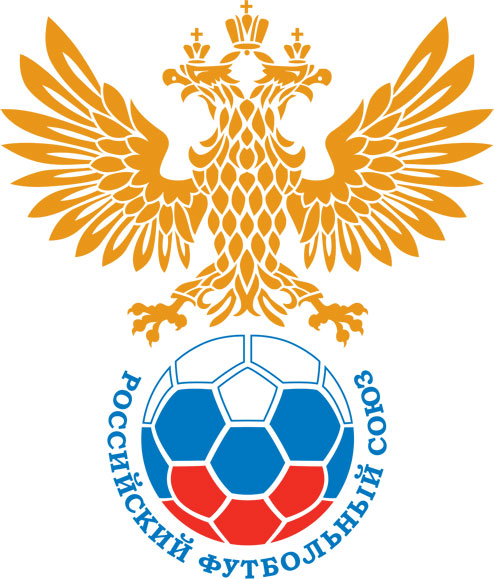 РОССИЙСКИЙ ФУТБОЛЬНЫЙ СОЮЗМАОО СФФ «Центр»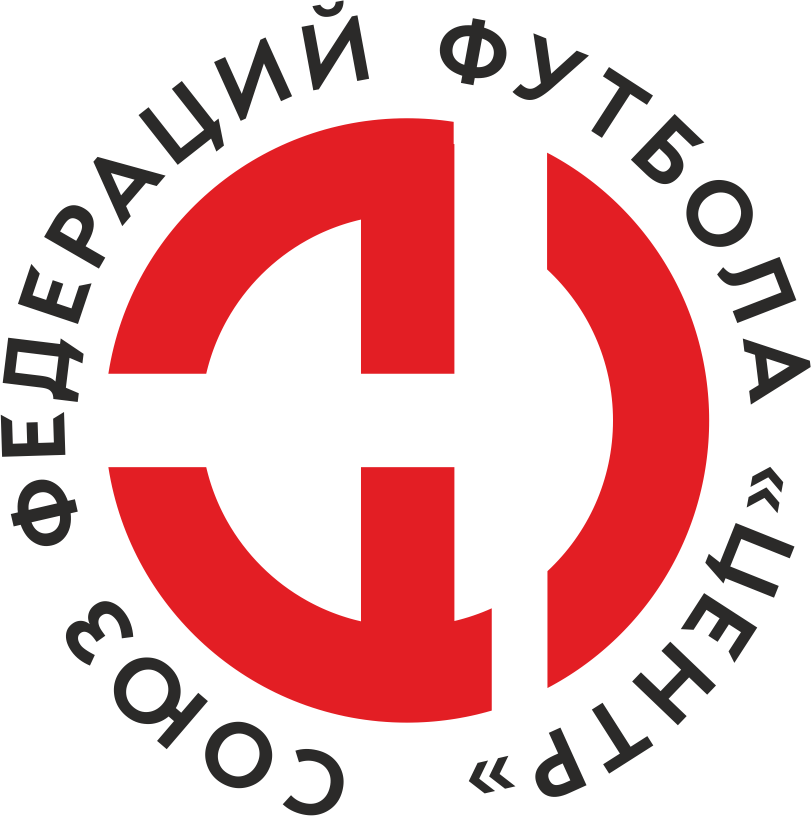    Первенство России по футболу среди команд III дивизиона, зона «Центр» _____ финала Кубка России по футболу среди команд III дивизиона, зона «Центр»Стадион «Локомотив» (Лиски)Дата:4 июня 2022Локомотив (Лиски)Локомотив (Лиски)Локомотив (Лиски)Локомотив (Лиски)Академия футбола (Тамбов)Академия футбола (Тамбов)команда хозяевкоманда хозяевкоманда хозяевкоманда хозяевкоманда гостейкоманда гостейНачало:17:00Освещение:ЕстественноеЕстественноеКоличество зрителей:450Результат:3:0в пользуЛокомотив (Лиски)1 тайм:3:0в пользув пользу Локомотив (Лиски)Судья:Волошин Николай  (Смоленск)кат.не указано1 помощник:Шумилов Антон  Белгородкат.не указано2 помощник:Полуэктов Ярослав  Белгородкат.не указаноРезервный судья:Резервный судья:Захаренко Иван Воронежкат.не указаноИнспектор:Степанищев Владимир Ильич  ВоронежСтепанищев Владимир Ильич  ВоронежСтепанищев Владимир Ильич  ВоронежСтепанищев Владимир Ильич  ВоронежДелегат:СчетИмя, фамилияКомандаМинута, на которой забит мячМинута, на которой забит мячМинута, на которой забит мячСчетИмя, фамилияКомандаС игрыС 11 метровАвтогол1:0Сергей ГавриловЛокомотив (Лиски)242:0Захар ШуруповЛокомотив (Лиски)273:0Денис РжевскийЛокомотив (Лиски)34Мин                 Имя, фамилия                          КомандаОснованиеРОССИЙСКИЙ ФУТБОЛЬНЫЙ СОЮЗМАОО СФФ «Центр»РОССИЙСКИЙ ФУТБОЛЬНЫЙ СОЮЗМАОО СФФ «Центр»РОССИЙСКИЙ ФУТБОЛЬНЫЙ СОЮЗМАОО СФФ «Центр»РОССИЙСКИЙ ФУТБОЛЬНЫЙ СОЮЗМАОО СФФ «Центр»РОССИЙСКИЙ ФУТБОЛЬНЫЙ СОЮЗМАОО СФФ «Центр»РОССИЙСКИЙ ФУТБОЛЬНЫЙ СОЮЗМАОО СФФ «Центр»Приложение к протоколу №Приложение к протоколу №Приложение к протоколу №Приложение к протоколу №Дата:4 июня 20224 июня 20224 июня 20224 июня 20224 июня 2022Команда:Команда:Локомотив (Лиски)Локомотив (Лиски)Локомотив (Лиски)Локомотив (Лиски)Локомотив (Лиски)Локомотив (Лиски)Игроки основного составаИгроки основного составаЦвет футболок: Салатовый       Цвет гетр: СалотовыйЦвет футболок: Салатовый       Цвет гетр: СалотовыйЦвет футболок: Салатовый       Цвет гетр: СалотовыйЦвет футболок: Салатовый       Цвет гетр: СалотовыйНЛ – нелюбительНЛОВ – нелюбитель,ограничение возраста НЛ – нелюбительНЛОВ – нелюбитель,ограничение возраста Номер игрокаЗаполняется печатными буквамиЗаполняется печатными буквамиЗаполняется печатными буквамиНЛ – нелюбительНЛОВ – нелюбитель,ограничение возраста НЛ – нелюбительНЛОВ – нелюбитель,ограничение возраста Номер игрокаИмя, фамилияИмя, фамилияИмя, фамилия43Илья Одиноков Илья Одиноков Илья Одиноков 9Игорь Фатеев (к)Игорь Фатеев (к)Игорь Фатеев (к)3Сергей Васильев Сергей Васильев Сергей Васильев 17Артём Стручков Артём Стручков Артём Стручков 2Сергей Хмелевской Сергей Хмелевской Сергей Хмелевской 12Денис Ржевский Денис Ржевский Денис Ржевский 19Кирилл Колесников Кирилл Колесников Кирилл Колесников 15Артем Циммерман Артем Циммерман Артем Циммерман 14Сергей Гаврилов Сергей Гаврилов Сергей Гаврилов 7Илья Корольков Илья Корольков Илья Корольков 6Захар Шурупов Захар Шурупов Захар Шурупов Запасные игроки Запасные игроки Запасные игроки Запасные игроки Запасные игроки Запасные игроки 27Александр ПономаревАлександр ПономаревАлександр Пономарев22Данил СвиридовДанил СвиридовДанил Свиридов18Глеб ЮжаковГлеб ЮжаковГлеб Южаков8Александр НартовАлександр НартовАлександр Нартов21Кирилл ЗоткинКирилл ЗоткинКирилл Зоткин11Андрей ГармановАндрей ГармановАндрей Гарманов13Кирилл ЧечуринКирилл ЧечуринКирилл Чечурин26Артем ЛукшаАртем ЛукшаАртем Лукша10Дмитрий КотовДмитрий КотовДмитрий КотовТренерский состав и персонал Тренерский состав и персонал Фамилия, имя, отчествоФамилия, имя, отчествоДолжностьДолжностьТренерский состав и персонал Тренерский состав и персонал 1Артем Владимирович СтручковГлавный тренерГлавный тренерТренерский состав и персонал Тренерский состав и персонал 2Юрий Иванович РыбниковНачальник командыНачальник команды3Юрий Николаевич Насонов Администратор Администратор4567ЗаменаЗаменаВместоВместоВместоВышелВышелВышелВышелМинМинСудья: _________________________Судья: _________________________Судья: _________________________11Кирилл ЧечуринКирилл ЧечуринКирилл ЧечуринДенис РжевскийДенис РжевскийДенис РжевскийДенис Ржевский464622Артем ЛукшаАртем ЛукшаАртем ЛукшаСергей ГавриловСергей ГавриловСергей ГавриловСергей Гаврилов6868Подпись Судьи: _________________Подпись Судьи: _________________Подпись Судьи: _________________33Дмитрий КотовДмитрий КотовДмитрий КотовЗахар ШуруповЗахар ШуруповЗахар ШуруповЗахар Шурупов6868Подпись Судьи: _________________Подпись Судьи: _________________Подпись Судьи: _________________44Александр НартовАлександр НартовАлександр НартовАртем ЦиммерманАртем ЦиммерманАртем ЦиммерманАртем Циммерман767655Данил СвиридовДанил СвиридовДанил СвиридовСергей ХмелевскойСергей ХмелевскойСергей ХмелевскойСергей Хмелевской767666Андрей ГармановАндрей ГармановАндрей ГармановИлья КорольковИлья КорольковИлья КорольковИлья Корольков808077Глеб ЮжаковГлеб ЮжаковГлеб ЮжаковИгорь ФатеевИгорь ФатеевИгорь ФатеевИгорь Фатеев8787        РОССИЙСКИЙ ФУТБОЛЬНЫЙ СОЮЗМАОО СФФ «Центр»        РОССИЙСКИЙ ФУТБОЛЬНЫЙ СОЮЗМАОО СФФ «Центр»        РОССИЙСКИЙ ФУТБОЛЬНЫЙ СОЮЗМАОО СФФ «Центр»        РОССИЙСКИЙ ФУТБОЛЬНЫЙ СОЮЗМАОО СФФ «Центр»        РОССИЙСКИЙ ФУТБОЛЬНЫЙ СОЮЗМАОО СФФ «Центр»        РОССИЙСКИЙ ФУТБОЛЬНЫЙ СОЮЗМАОО СФФ «Центр»        РОССИЙСКИЙ ФУТБОЛЬНЫЙ СОЮЗМАОО СФФ «Центр»        РОССИЙСКИЙ ФУТБОЛЬНЫЙ СОЮЗМАОО СФФ «Центр»        РОССИЙСКИЙ ФУТБОЛЬНЫЙ СОЮЗМАОО СФФ «Центр»Приложение к протоколу №Приложение к протоколу №Приложение к протоколу №Приложение к протоколу №Приложение к протоколу №Приложение к протоколу №Дата:Дата:4 июня 20224 июня 20224 июня 20224 июня 20224 июня 20224 июня 2022Команда:Команда:Команда:Академия футбола (Тамбов)Академия футбола (Тамбов)Академия футбола (Тамбов)Академия футбола (Тамбов)Академия футбола (Тамбов)Академия футбола (Тамбов)Академия футбола (Тамбов)Академия футбола (Тамбов)Академия футбола (Тамбов)Игроки основного составаИгроки основного составаЦвет футболок: Синий   Цвет гетр:  СинийЦвет футболок: Синий   Цвет гетр:  СинийЦвет футболок: Синий   Цвет гетр:  СинийЦвет футболок: Синий   Цвет гетр:  СинийНЛ – нелюбительНЛОВ – нелюбитель,ограничение возрастаНЛ – нелюбительНЛОВ – нелюбитель,ограничение возрастаНомер игрокаЗаполняется печатными буквамиЗаполняется печатными буквамиЗаполняется печатными буквамиНЛ – нелюбительНЛОВ – нелюбитель,ограничение возрастаНЛ – нелюбительНЛОВ – нелюбитель,ограничение возрастаНомер игрокаИмя, фамилияИмя, фамилияИмя, фамилия1Дмитрий Вялов Дмитрий Вялов Дмитрий Вялов 19Иван Бзикадзе Иван Бзикадзе Иван Бзикадзе 3Святослав Шабанов Святослав Шабанов Святослав Шабанов 5Алексей Воловик (к)Алексей Воловик (к)Алексей Воловик (к)4Сергей Щигорев Сергей Щигорев Сергей Щигорев 31Максим Перегудов Максим Перегудов Максим Перегудов 7Сергей Архипов Сергей Архипов Сергей Архипов 2Антон Архипов Антон Архипов Антон Архипов 12Денис Скрыпников Денис Скрыпников Денис Скрыпников 21Алексей Попов Алексей Попов Алексей Попов 11Владислав Мызгин Владислав Мызгин Владислав Мызгин Запасные игроки Запасные игроки Запасные игроки Запасные игроки Запасные игроки Запасные игроки 16Николай СлавинНиколай СлавинНиколай Славин10Роман ЖеребятьевРоман ЖеребятьевРоман Жеребятьев22Вадим КривоносовВадим КривоносовВадим Кривоносов20Александр МалинАлександр МалинАлександр Малин17Дмитрий МасленниковДмитрий МасленниковДмитрий Масленников9Александр НовиковАлександр НовиковАлександр Новиков6Даниил МишутинДаниил МишутинДаниил Мишутин15Иван ПчелинцевИван ПчелинцевИван ПчелинцевТренерский состав и персонал Тренерский состав и персонал Фамилия, имя, отчествоФамилия, имя, отчествоДолжностьДолжностьТренерский состав и персонал Тренерский состав и персонал 1Вячеслав Вячеславович ГоляковНачальник командыНачальник командыТренерский состав и персонал Тренерский состав и персонал 234567Замена Замена ВместоВместоВышелМинСудья : ______________________Судья : ______________________11Даниил МишутинДаниил МишутинАнтон Архипов4622Александр МалинАлександр МалинАлексей Попов46Подпись Судьи : ______________Подпись Судьи : ______________Подпись Судьи : ______________33Александр НовиковАлександр НовиковМаксим Перегудов46Подпись Судьи : ______________Подпись Судьи : ______________Подпись Судьи : ______________44Роман ЖеребятьевРоман ЖеребятьевДенис Скрыпников5455Дмитрий МасленниковДмитрий МасленниковАлександр Новиков6966Иван ПчелинцевИван ПчелинцевСергей Архипов7877        РОССИЙСКИЙ ФУТБОЛЬНЫЙ СОЮЗМАОО СФФ «Центр»        РОССИЙСКИЙ ФУТБОЛЬНЫЙ СОЮЗМАОО СФФ «Центр»        РОССИЙСКИЙ ФУТБОЛЬНЫЙ СОЮЗМАОО СФФ «Центр»        РОССИЙСКИЙ ФУТБОЛЬНЫЙ СОЮЗМАОО СФФ «Центр»   Первенство России по футболу среди футбольных команд III дивизиона, зона «Центр» _____ финала Кубка России по футболу среди футбольных команд III дивизиона, зона «Центр»       Приложение к протоколу №Дата:4 июня 2022Локомотив (Лиски)Академия футбола (Тамбов)команда хозяевкоманда гостей